                     5 созыв                                                             44 заседание                     КАРАР                                                               РЕШЕНИЕ          «15» декабрь 2021 й.               № 44/132               «15»декабря 2021 й.                  О назначении публичных слушаний по проекту решения Совета сельского поселения Такарликовский сельсовет муниципального района Дюртюлинский район Республики Башкортостан «О внесении изменений и дополнений в Устав  сельского поселенияТакарликовский сельсовет муниципального района Дюртюлинский район Республики Башкортостан»Руководствуясь со ст. 28,35 Федерального закона от 06.10.2003 № 131-ФЗ «Об общих принципах организации местного самоуправления в Российской Федерации», ст.11 Закона Республики Башкортостан «О местном самоуправлении в Республике Башкортостан», Уставом сельского поселения Такарликовский сельсовет муниципального района Дюртюлинский район Республики Башкортостан, Совет сельского поселения Такарликовский сельсовет муниципального района Дюртюлинский район республики Башкортостан,РЕШИЛ: 1. Назначить и провести публичные слушания по проекту решения Совета «О внесении изменений и дополнений в Устав  сельского поселения Такарликовский  сельсовет муниципального района Дюртюлинский район Республики Башкортостан»   28 декабря  2021 года  в 1400 часов в зале заседания администрации сельского поселения Такарликовский сельсовет муниципального района Дюртюлинский район Республики Башкортостан   по адресу: с. Иванаево, ул.Комсомольская, 3.2. Создать Комиссию Совета сельского поселения Такарликовский сельсовет муниципального района Дюртюлинский район Республики Башкортостан                   по подготовке и проведению публичных слушаний (далее- Комиссия) в составе:Председатель Комиссии:Калимуллина Элиза Илюсовна - председатель постоянной депутатской комиссии по бюджету, налогам, вопросам  муниципальной собственности, соблюдению законности и по  социально-гуманитарным вопросам;Заместитель председателя Комиссии:Калимуллин Ильнур Римович - председатель постоянной депутатской комиссии по развитию предпринимательства,  земельным вопросам, благоустройству и экологии;  Секретарь Комиссии:Мухаматгареева Альфия Афляховна - управляющий делами  администрации сельского поселения Такарликовский сельсовет муниципального района Дюртюлинский район Республики Башкортостан;Члены Комиссии:Мухамадиев  Рим Ангамович - депутат Совета;Бадретдинов Ильгам Ильфировиа - депутат Совета.3. Установить, что письменные предложения жителей сельского поселения Такарликовский сельсовет муниципального района Дюртюлинский район                   по проекту  решения  Совета «О внесении изменений и дополнений в Устав  сельского поселения Такарликовский  сельсовет муниципального района Дюртюлинский район Республики Башкортостан» направляются в Совет                      по адресу: с. Иванаево,  ул. Комсомольская, 3 в период со дня обнародования настоящего решения до 1200 часов  28 декабря  2021 года.4.  Обнародовать  настоящее  решение   на информационном стенде в  здании администрации сельского поселения Такарликовский сельсовет  муниципального района Дюртюлинский район Республики Башкортостан по адресу: с.Иванаево, ул.Комсомольская, 3 и на официальном сайте в сети «Интернет».Глава сельского поселения                                                          Р.Р. ГареевБАШКОРТОСТАН  РЕСПУБЛИКАҺЫДүртөйлө районыТәкәрлек ауыл советымуниципаль районының ауыл биләмәһе СоветыАдрес: Иванаево ауылы , Комсомольская  урамы, 3Тел  883-62-15факс3-62-16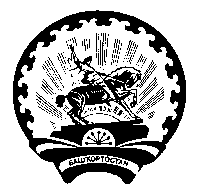 РЕСПУБЛИКА  БАШКОРТОСТАНСовет  сельского  поселенияТакарликовский сельсовет муниципального района Дюртюлинский районАдрес: с. Иванаево, ул. Комсомольская, 3тел 883-62-15факс3-62-16